Российская ФедерацияКурганская область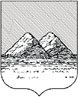 Администрация города КурганаДепартамент социальной политикиПРИКАЗот  « 30 декабря »2019 г. № 489г.  КурганО проведении городской научно-практической конференции учащихся 4-11 классов «Знание – поиск – творчество – труд» в 2020 годуВо исполнение муниципальной программы «Основные направления развития образования в городе Кургане» и на основании Положения о городской научно-практической конференции учащихся 4-11 классов «Знание – Поиск – Творчество -Труд», утвержденного приказом Департамента социальной политики Администрации города Кургана от 17 мая 2018 года № 213, ПРИКАЗЫВАЮ:1. Провести в январе 2020 года городскую научно-практическую конференцию учащихся  4 - 11 классов «Знание  - поиск  -  творчество - труд» (далее - конференция):- для учащихся 4 классов - 21 января на базе муниципального бюджетного общеобразовательного учреждения города Кургана «Лицей № 12»,- для учащихся 5 - 8 классов - 24 января на базе муниципального автономного общеобразовательного учреждения города Кургана «Средняя общеобразовательная школа № 7»,- для учащихся 9 - 11 классов - 29 января на базе муниципального бюджетного общеобразовательного учреждения города Кургана «Гимназия № 31».2. Утвердить состав жюри (Приложение 1).3. Муниципальному бюджетному учреждению города Кургана «Курганский городской инновационно - методический центр» организовать проведение конференции и награждение победителей и призеров конференции.    4. Провести награждение победителей и призеров конференции 20 февраля 2020 года на базе муниципального бюджетного общеобразовательного учреждения города Кургана «Гимназия № 27».5. Наградить победителей (1 место) и призеров (2, 3 место)  конференции  дипломами Департамента социальной политики Администрации города Кургана и денежными призами. 6. Наградить лауреатов специальных номинаций  дипломами организатора  конференции.7. Вручить всем учащимся, представившим работы на конференцию, сертификаты  участников.8. Руководителям образовательных учреждений, на базе которых проводится конференция, обеспечить:- проведение конференции в соответствии с действующими санитарно - эпидемиологическими требованиями;- безопасность жизни и здоровья участников конференции во время её проведения.9.  Руководителям образовательных учреждений обеспечить:-  информирование обучающихся о порядке и сроках проведения конференции;-  участие учителей в работе жюри конференции на заочном и очном этапах согласно Приложению 1.10. Расходы на проведение конференции и награждение победителей и призеров конференции произвести за счет средств, предусмотренных муниципальным бюджетным учреждением города Кургана «Курганский городской инновационно - методический центр» на финансовое обеспечение муниципального задания по программе «Основные направления развития образования в городе Кургане».11. Контроль за исполнением настоящего приказа возложить на заместителя директора Департамента, начальника управления образования Департамента социальной политики Администрации города Кургана Сбродова И.С.       Заместитель Главы  города Кургана, директор Департамента социальной политики	             Администрации города Кургана                                           И.В. ПостоваловСостав жюри городской научно-практической конференции                        «Знание - поиск – творчество - труд» 2020Направления «Математика», «Литературное чтение», «Окружающий мир»,  «Здоровый образ жизни», «Безопасность жизнедеятельности (в т.ч. пожарная безопасность)», «Краеведение (в т.ч. педагогическое краеведение)», «Искусство» 5-8 классНаправления «Литература», «Языкознание» Направления «Математика», «Информатика», «Физика»Направления  «История», «Краеведение (в т.ч. педагогическое краеведение)», «Обществознание»Направления «Биология», «Экология», «География», «Здоровый образ жизни», «Безопасность жизнедеятельности (в т.ч. пожарная безопасность)»Направление «Технология»9-11 классНаправления «Литература», «Языкознание»Направления «История», «Краеведение (в т.ч. педагогическое краеведение)», «Обществознание»Направления «Биология», «Химия», «Экология», «География», «Здоровый образ жизни», «Безопасность жизнедеятельности (в т.ч. пожарная безопасность)»Направление «Технология»Направления «Математика», «Информатика», «Физика»____________________________Приложение 1к приказуДепартамента социальной политикиот  «      »                           20        г. №____ «О проведении городской научно-практической конференции  учащихся 4-11 классов «Знание - поиск - творчество - труд»1.Никонова Лариса Юрьевна председатель жюри, МБУ «КГ ИМЦ» 2.Банникова Елена Владимировна МБОУ г. Кургана «СОШ № 40» (по согласованию)3.Барбашина Екатерина НиколаевнаМБОУ г. Кургана «СОШ № 38» (по согласованию)4.Борцова Наталья МихайловнаМБОУ «СОШ № 44» (по согласованию)5.Ворокосова Светлана ЮрьевнаМБОУ «Гимназия № 47» (по согласованию)6.Емельянова Юлия ВладимировнаМБОУ «СОШ № 5» (по согласованию) 7.Исакова Ольга АнатольевнаМБОУ «СОШ № 46» (по согласованию)8.Кудрявцева Ксения ЮрьевнаМБОУ г. Кургана «Лицей № 12» (по согласованию)9.Лескова Наталья БорисовнаМБОУ «СОШ № 44» (по согласованию)10.Носкова Валерия ВадимовнаМБОУ «Прогимназия № 63» (по согласованию)11.Охотникова  Наталья СергеевнаМБОУ «Прогимназия № 63» (по согласованию)12.Павлухина Ирина СергеевнаМБОУ г. Кургана «СОШ № 9» (по согласованию)13.Популова Ирина ВитальевнаМБОУ «Начальная школа-детский сад № 58» (по согласованию)14.Рыжкова Лариса БорисовнаМБОУ г. Кургана «СОШ № 10» (по согласованию)15.Степанова Наталья ВладимировнаМБОУ «СОШ № 56» (по согласованию)16.Филиппова Алена СергеевнаМАОУ «Гимназия № 30» (по согласованию)1.Першина Ольга Александровнапредседатель жюри, МБУ «КГ ИМЦ» 2.Пудова Любовь Валерьевназам. председателя - МБОУ г. Кургана «Лицей № 12» (по согласованию)3.Бацаева Ирина  Арсеньевна  МБОУ «СОШ № 56» (по согласованию)4.Варфоломеева Татьяна АндреевнаМАОУ «СОШ № 7» (по согласованию)5.Головина Наталья  АлександровнаМБОУ «СОШ № 5» (по согласованию)6.Кобзева Вера МихайловнаМБОУ «СОШ № 17» (по согласованию)7.Антропова Елена ВалентиновнаМБОУ «Гимназия № 19» (по согласованию)8.Лукьянчикова Ирина ВладимировнаМБОУ «Гимназия № 27» (по согласованию)1.Комиссарова Александра Викторовнапредседатель жюри, МБУ «КГ  ИМЦ» 2.Волосникова Ольга НиколаевнаМАОУ «Гимназия № 30» (по согласованию)3.Черепанова Татьяна ВладимировнаМБОУ г. Кургана «СОШ № 17» (по согласованию)4.Кузнецова Ирина АлександровнаМБУ «КГ ИМЦ» 5.Плеханова Анна АркадьевнаМБУ «КГ  ИМЦ6.Тарасова  Светлана ЛеонидовнаМБОУ «Лицей № 12» (по согласованию)7.Мигунова Маргарита СергеевнаМБОУ «Гимназия № 27» (по согласованию)1.Брикез Марина Анатольевнапредседатель жюри, МБУ «КГ  ИМЦ»2.Колесникова Анна  Валерьевназам. председателя жюри, МБОУ «Гимназия № 47»  (по согласованию)3.Дмитриевна Людмила ВладимировнаМБОУ «СОШ № 56» (по согласованию)4.Лебедева Вера АлександровнаМБОУ г. Кургана «СОШ № 24» (по согласованию)5.Богданова Ольга ЛукияновнаМАОУ «Гимназия № 30» (по согласованию)6.Долгих Ольга ВладимировнаМБОУ «Гимназия № 27» (по согласованию)7.Коротина Елена ОлеговнаМБОУ «СОШ № 36» (по согласованию)8.Шулер Алла ПавловнаМБОУ «СОШ № 44» (по согласованию)1.Стешенко Светлана Анатольевнапредседатель жюри, МБУ «КГ ИМЦ» 2.Голышева Марина Сергеевназам. председателя жюри, МБУ «КГ ИМЦ» 3.Каримова Марина ВладимировнаМБОУ «СОШ № 5» (по согласованию)4.Лобанова Наталья НиколаевнаМБОУ «Гимназия № 31» (по согласованию)5.Горбачёва Ирина ВикторовнаМБОУ г. Кургана «СОШ № 17» (по согласованию)6.Моргунова Елена Викторовназам. председателя жюри,   МБУ «КГ ИМЦ»      7Собачевская Анастасия ВалерьевнаМАОУ «СОШ № 7» (по согласованию)8.Чекрыжев Александр СергеевичМБОУ «СОШ № 40» (по согласованию)9Московенко Валерий ВалерьевичМБОУ «СОШ № 41» (по согласованию)10.Заева Наталья ВладимировнаМАОУ «Гимназия № 30» (по согласованию)11.Фомина Тамара АлександровнаМБОУ г. Кургана «Лицей № 12» (по согласованию)12.Куликова Елена АлександровнаМБОУ «Гимназия № 31» (по согласованию)13.  Травникова  Ирина ВладимировнаМБОУ «СОШ № 40» (по согласованию)14Колчина  Елена  ЕфимовнаМБОУ «СОШ № 34» (по согласованию)1.Путилова Марина Григорьевна председатель жюри, МБОУ «СОШ № 52» (по согласованию)2.Степанов Сергей ЮрьевичМБОУ г. Кургана «СОШ № 11» (по согласованию)3.Дубова Ольга НиколаевнаМБОУ «СОШ № 34» (по согласованию)4.Киселева Наталья АлександровнаМБОУ «Гимназия № 27» (по согласованию)5.Кем Татьяна АлександровнаМАОУ г. Кургана «СОШ № 7» (по согласованию)1Першина Ольга Александровна председатель жюри,МБУ «КГ ИМЦ» 2.Григорьева Надежда Викторовназам. председателя жюри, МБОУ «Гимназия № 27»(по согласованию)3.Огаркова Алла Анатольевна МБОУ «Гимназия № 32» (по согласованию)4.Пахольская Ирина Николаевна  МБОУ «СОШ № 38» (по согласованию)5.Комиссарова Ирина ВалерьевнаМБОУ «СОШ № 46» (по согласованию)6.Хайсарова Надежда КонстантиновнаМБОУ «Гимназия № 31» (по согласованию)7.Максимова Дарья АлександровнаМБОУ «СОШ № 45» (по согласованию)8.Кривоногова Лариса ИгоревнаМБОУ «Гимназия № 47» (по согласованию)1.Брикез Марина Анатольевнапредседатель жюри, МБУ «КГ ИМЦ»2.Матыскин Дмитрий Николаевичзам. председателя жюри, МБОУ г. Кургана «Лицей № 12» (по согласованию) 3.Кухович Елена ВасильевнаМБОУ «СОШ № 5» (по согласованию)4.Сазонова Марина ГригорьевнаМБОУ г. Кургана «СОШ № 11» (по согласованию)5.Августовская Елена БорисовнаМАОУ «Гимназия № 30» (по согласованию)6.Пономарева Елена ВладимировнаМБОУ «Гимназия № 47» (по согласованию)7.Бибикова Анастасия АндреевнаМБОУ «Гимназия № 31» (по согласованию)8.Сажина Наталья СергеевнаМБОУ «Гимназия № 27»(по согласованию)1.Стешенко Светлана Анатольевнапредседатель жюри, МБУ «КГ ИМЦ» председатель жюри, МБУ «КГ ИМЦ» 2.Мягкова Татьяна Михайловназам. председателя жюри,МБОУ «Гимназия № 47» (по согласованию)зам. председателя жюри,МБОУ «Гимназия № 47» (по согласованию)3.Голышева Марина Сергеевназам. председателя жюри,МБУ «КГ ИМЦ» зам. председателя жюри,МБУ «КГ ИМЦ» 4.Иванова Ирина АнатольевнаМБОУ «Гимназия № 32» (по согласованию)МБОУ «Гимназия № 32» (по согласованию)5.Демитрова Ирина ЯковлевнаМБОУ «СОШ № 26» (по согласованию)МБОУ «СОШ № 26» (по согласованию)6.Ушакова Наталья ВалентиновнаМБОУ г. Кургана «СОШ № 43» (по согласованию)МБОУ г. Кургана «СОШ № 43» (по согласованию)7.Моргунова Елена Викторовназам. председателя жюри,МБУ «КГ ИМЦ» зам. председателя жюри,МБУ «КГ ИМЦ» 8.Виноградова Светлана АнатольевнаМБОУ «СОШ № 53» (по согласованию)МБОУ «СОШ № 53» (по согласованию)9.Ловыгина Оксана Николаевнадоцент кафедры «Физическая культура и спорт»  ФГБОУ  ВО КГУдоцент кафедры «Физическая культура и спорт»  ФГБОУ  ВО КГУ10.Мокеев Владимир Михайловичзам. председателя жюри,МБУ «КГ ИМЦ» зам. председателя жюри,МБУ «КГ ИМЦ» 11.Ушаков Сергей АлександровичМБОУ «Гимназия № 31» (по согласованию)МБОУ «Гимназия № 31» (по согласованию)12.Филонов Антон ВикторовичМАОУ «Гимназия № 30» (по согласованию)МАОУ «Гимназия № 30» (по согласованию)13.Смирнов Александр ВикторовичСмирнов Александр ВикторовичМБОУ «Гимназия № 19» (по согласованию)14.Вараксина Любовь НиколаевнаВараксина Любовь НиколаевнаМБОУ «СОШ № 36» (по согласованию)15.Бобчик Ирина АнатольевнаБобчик Ирина АнатольевнаМБОУ «Гимназия № 47» (по согласованию)16Менькова Марина НиколаевнаМенькова Марина НиколаевнаМБОУ «СОШ № 22» (по согласованию)17Кряжева Лариса  АлександровнаКряжева Лариса  АлександровнаМБОУ «Гимназия № 27» (по согласованию)1.Путилова Марина Григорьевна председатель жюри, МБОУ «СОШ № 52» (по согласованию)2.Степанов Сергей ЮрьевичМБОУ г. Кургана «СОШ № 11» (по согласованию)3.Дубова Ольга НиколаевнаМБОУ «СОШ № 34» (по согласованию)4.Киселева Наталья АлександровнаМБОУ «Гимназия № 27» (по согласованию)5.Кем Татьяна АлександровнаМАОУ г. Кургана «СОШ № 7» (по согласованию)1.Комиссарова Александра Викторовнапредседатель жюри, МБУ «КГ ИМЦ» 2.Плеханова Анна Аркадьевна             МБУ «КГ ИМЦ» 3.Арефьева Ольга  ВладимировнаМБОУ «Гимназия № 27» (по согласованию).4.Гришкова Ольга МихайловнаМБОУ г. Кургана «СОШ № 9» (по согласованию)5.Кузнецова Ирина АлександровнаМБУ «КГ ИМЦ» 6.Мигунова Маргарита СергеевнаМБОУ «Гимназия № 27» (по согласованию)7.Попова Надежда АлександровнаМБОУ «СОШ№ 49» (по согласованию)